 MATEMÁTICA      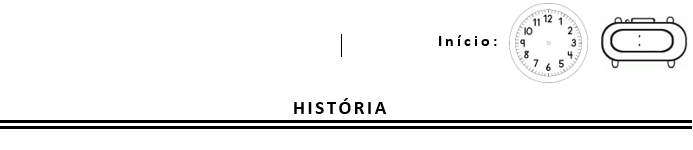 	1- COMPLETE A SEQUÊNCIAS.CÁLCULO MENTAL.202131171646+1=7+1=8+1=9+1=4+3=5+3=6+3=7+3=7-2=9-3=8-2=8-3=6-4=9-4=8-4=6-2=7-1=8-3=6-6=